TREATING YOUR INFECTION – URINARY TRACT INFECTION (UTI)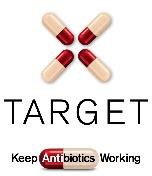 For women under 65 years with suspected lower urinary tract infections (UTIs) or lower recurrent UTIs (cystitis or urethritis)For community pharmacy TARGET is operated by the UK Health Security Agency. Developed in collaboration with professional medical bodies. Version 1. Published: Sept 2022. Review Sept 2026. KAW18-07 © Crown copyright 2018. Possible urinary signs & symptomsPossible urinary signs & symptomsThe outcomeRecommended careWhen should I get help?Contact your GP practice or contact NHS 111Key signs/symptoms:                                                   Dysuria: Burning pain when passing urine (wee)           New nocturia: Needing to pass urine in the night           Cloudy urine: Visible cloudy colour when passing urine    Other signs/symptoms to consider:     Frequency: Passing urine more often than usual           Urgency: Feeling the need to pass urine immediately          Haematuria: Blood in your urine                                     Suprapubic pain: Pain in your lower tummy             Other things to consider: Recent sexual historyInflammation due to sexual activity can feel similar to the symptoms of a UTISome sexually transmitted infections (STIs) can have symptoms similar to those of a UTIChanges during menopauseSome changes during the menopause can have symptoms similar to those of a UTIKey signs/symptoms:                                                   Dysuria: Burning pain when passing urine (wee)           New nocturia: Needing to pass urine in the night           Cloudy urine: Visible cloudy colour when passing urine    Other signs/symptoms to consider:     Frequency: Passing urine more often than usual           Urgency: Feeling the need to pass urine immediately          Haematuria: Blood in your urine                                     Suprapubic pain: Pain in your lower tummy             Other things to consider: Recent sexual historyInflammation due to sexual activity can feel similar to the symptoms of a UTISome sexually transmitted infections (STIs) can have symptoms similar to those of a UTIChanges during menopauseSome changes during the menopause can have symptoms similar to those of a UTINon-pregnant women:If none or only one of: dysuria, new nocturia, cloudy urine; AND/OR vaginal discharge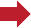 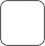 UTI much less likelyYou may need a urine test to check for a UTIAntibiotics less likely to helpUsually lasts 5 to 7 days Self-care and pain relief.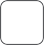 Symptoms may get better on their own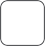  Recommend GP visit if symptoms: Get worseDo not get a little better with self-care within 48 hoursAre persistent and ongoing The following symptoms are possiblesigns of serious infection and should be assessed urgently.Phone for advice if you are not sure how urgent the symptoms are.You have shivering, chills and muscle painYou feel confused, or are very drowsyYou have not passed urine all dayYou are vomitingYou see blood in your urineYour temperature is above 38°C or less than 36°C.You have kidney pain in your back just under the ribsYour symptoms get worseYour symptoms are not starting to improve within 48 hours of taking antibioticsKey signs/symptoms:                                                   Dysuria: Burning pain when passing urine (wee)           New nocturia: Needing to pass urine in the night           Cloudy urine: Visible cloudy colour when passing urine    Other signs/symptoms to consider:     Frequency: Passing urine more often than usual           Urgency: Feeling the need to pass urine immediately          Haematuria: Blood in your urine                                     Suprapubic pain: Pain in your lower tummy             Other things to consider: Recent sexual historyInflammation due to sexual activity can feel similar to the symptoms of a UTISome sexually transmitted infections (STIs) can have symptoms similar to those of a UTIChanges during menopauseSome changes during the menopause can have symptoms similar to those of a UTIKey signs/symptoms:                                                   Dysuria: Burning pain when passing urine (wee)           New nocturia: Needing to pass urine in the night           Cloudy urine: Visible cloudy colour when passing urine    Other signs/symptoms to consider:     Frequency: Passing urine more often than usual           Urgency: Feeling the need to pass urine immediately          Haematuria: Blood in your urine                                     Suprapubic pain: Pain in your lower tummy             Other things to consider: Recent sexual historyInflammation due to sexual activity can feel similar to the symptoms of a UTISome sexually transmitted infections (STIs) can have symptoms similar to those of a UTIChanges during menopauseSome changes during the menopause can have symptoms similar to those of a UTIIf 2 or more of: dysuria, new nocturia, cloudy urine; AND NO vaginal discharge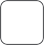 UTI more likely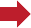 You should start to improve within 48 hoursSymptoms usually last 3 daysIf mild symptoms, recommend self-care AND GP visit if symptoms: 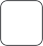 Get worseDo not get a little better with self-care within 48 hoursRecommend immediate GP visit/ NHS111 and self-care The following symptoms are possiblesigns of serious infection and should be assessed urgently.Phone for advice if you are not sure how urgent the symptoms are.You have shivering, chills and muscle painYou feel confused, or are very drowsyYou have not passed urine all dayYou are vomitingYou see blood in your urineYour temperature is above 38°C or less than 36°C.You have kidney pain in your back just under the ribsYour symptoms get worseYour symptoms are not starting to improve within 48 hours of taking antibioticsKey signs/symptoms:                                                   Dysuria: Burning pain when passing urine (wee)           New nocturia: Needing to pass urine in the night           Cloudy urine: Visible cloudy colour when passing urine    Other signs/symptoms to consider:     Frequency: Passing urine more often than usual           Urgency: Feeling the need to pass urine immediately          Haematuria: Blood in your urine                                     Suprapubic pain: Pain in your lower tummy             Other things to consider: Recent sexual historyInflammation due to sexual activity can feel similar to the symptoms of a UTISome sexually transmitted infections (STIs) can have symptoms similar to those of a UTIChanges during menopauseSome changes during the menopause can have symptoms similar to those of a UTIKey signs/symptoms:                                                   Dysuria: Burning pain when passing urine (wee)           New nocturia: Needing to pass urine in the night           Cloudy urine: Visible cloudy colour when passing urine    Other signs/symptoms to consider:     Frequency: Passing urine more often than usual           Urgency: Feeling the need to pass urine immediately          Haematuria: Blood in your urine                                     Suprapubic pain: Pain in your lower tummy             Other things to consider: Recent sexual historyInflammation due to sexual activity can feel similar to the symptoms of a UTISome sexually transmitted infections (STIs) can have symptoms similar to those of a UTIChanges during menopauseSome changes during the menopause can have symptoms similar to those of a UTIPregnant women: If suspected UTI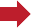 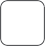  Immediate GP referral 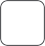 The following symptoms are possiblesigns of serious infection and should be assessed urgently.Phone for advice if you are not sure how urgent the symptoms are.You have shivering, chills and muscle painYou feel confused, or are very drowsyYou have not passed urine all dayYou are vomitingYou see blood in your urineYour temperature is above 38°C or less than 36°C.You have kidney pain in your back just under the ribsYour symptoms get worseYour symptoms are not starting to improve within 48 hours of taking antibioticsSelf-care to help yourself get better more quicklyOptions to help prevent a UTIOptions to help prevent a UTIAntibiotic ResistanceCommunity Pharmacy notesDrink enough fluids to stop you feeling thirsty. Aim to drink 6 to 8 glassesAvoid too much alcohol, fizzy drinks or caffeine that can irritate your bladderTake paracetamol or ibuprofen at regular intervals for pain relief, if you can and have had no previous side effectsThere is currently no evidence to support taking cranberry products or cystitis sachets to improve your symptomsConsider the risk factors in the ‘Options to help prevent UTI’ column to reduce future UTIsIt may help you to consider these risk factors:Stop bacteria spreading from your bowel into your bladder.Wipe from front (vagina) to back (bottom) after using the toilet.Avoid waiting to pass urine.  Pass urine as soon as you need.Go for a wee after having sex to flush out any bacteria that may be near the opening to the urethra.Wash the external vagina area with water before and after sex to wash away any bacteria that may be near the opening to the urethra.Drink enough fluids to make sure you wee regularly throughout the day, especially during hot weather.If you have a recurrent UTI, the following may helpCranberry products and D-mannose: There is some evidence to say that these work to help prevent recurrent UTI.After the menopause: Topical hormonal treatment may help; for example, vaginal pessaries.Antibiotics at night or after sex may be considered.It may help you to consider these risk factors:Stop bacteria spreading from your bowel into your bladder.Wipe from front (vagina) to back (bottom) after using the toilet.Avoid waiting to pass urine.  Pass urine as soon as you need.Go for a wee after having sex to flush out any bacteria that may be near the opening to the urethra.Wash the external vagina area with water before and after sex to wash away any bacteria that may be near the opening to the urethra.Drink enough fluids to make sure you wee regularly throughout the day, especially during hot weather.If you have a recurrent UTI, the following may helpCranberry products and D-mannose: There is some evidence to say that these work to help prevent recurrent UTI.After the menopause: Topical hormonal treatment may help; for example, vaginal pessaries.Antibiotics at night or after sex may be considered.Antibiotics can be lifesaving. But antibiotics are not always needed for urinary symptoms.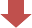 Antibiotics taken by mouth, for any reason, affect our gut bacteria making some resistant.This may make future UTI more difficult to treat.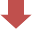 Common side effects to taking antibiotics include thrush, rashes, vomiting and diarrhoea. Seek medical advice if you are worried.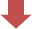 Keep antibiotics working; only take them when advised by a health professional. This way they are more likely to work for a future UTI.